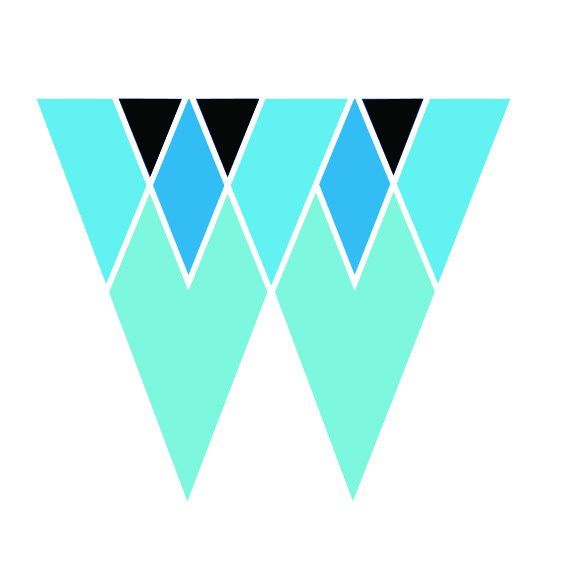 Method of Assessment (M.O.A.)A.F. = Application Form;     I = Interview;     T = Test or Exercise;	P = PresentationALL STAFF ARE EXPECTED TO BE COMMITTED TO THE CITY COUNCIL’SEQUAL OPPORTUNITIES POLICYCOMPILED BY: _____________________________ 	DATE: _____________________(Shortlisting/Interviewing Panel): _______________  	DATE: _____________________PERSON SPECIFICATIONPERSON SPECIFICATIONPERSON SPECIFICATIONPERSON SPECIFICATIONJob Title:Job Title:Teaching Assistant Level 2 Job No:Grade:Grade:GR2Division:No of Post:No of Post:Section:CRITERIAESSENTIALM.O.A.EXPERIENCE(Relevant work and other experience)Experience of working with childrenSome experience of supporting children in Literacy, Numeracy and working with SEN groups and individualsSome experience of using ICT effectivelyKnowledge of policies and codes of practice/legislationAF/IAF/IAF/IAF/ISKILLS AND ABILITIES(Eg Written communication skills, dealing with the public)A good understanding of child development and learning processesThe ability to follow instructions from the teacher and also be able to work independently To make effective contributions to the team as appropriateThe experience of and the ability to deal positively with children and parentsThe ability to manage behaviour effectivelyThe ability to implement assessment for learning under the guidance of the teacherShow initiative and work independentlyThis post is covered by Part 7 of the Immigration Act (2016) and therefore the ability to speak fluent spoken English is an essential requirement for this role.AF/IAF/IAF/IAF/IAF/IAF/IAF/IAF/ITRAININGEDUCATION/QUALIFICATIONSNB  Full regard must be paid to overseas qualificationsNVQ Level 2 qualificationGood numeracy and literacy skills with GCSE’s or equivalent in English & MathsGood ICT skillsAF/IAF/IAF/IOTHERA flexible and positive attitudeCompetent and organisedPatientEnjoy working with childrenAF/IAF/IAF/IAF/ICONTRA INDICATION